Supplementary InformationDeveloping a non-destructive metabarcoding protocol for detection of pest insects in bulk trap catchesJana Batovska1,2*, Alexander M. Piper 1,2*, Isabel Valenzuela1, John Paul Cunningham1,2 & Mark J. Blacket11 Agriculture Victoria, AgriBio, Centre for AgriBioscience, 5 Ring Road, Bundoora, Victoria, 3083, Australia.2 School of Applied Systems Biology, La Trobe University, Bundoora, Victoria, 3086, Australia.* These authors contributed equally to this work.Table S1: Percentage of each species present in the different sized mock communities based on number of individuals. Table S2: Primers used to generate reference DNA sequences for aphids and psyllids used in the mock communities. COI = Cytochrome oxidase I, 12S = 12S ribosomal RNA (rRNA), 18S = 18S rRNA. PCR conditions: annealing temperature 50oC, x 40 cycles (for all three loci). The GenBank accession numbers are listed for the reference sequences generated using these primers.*   This new primer is located 118 bp into the LCO1490 / HCO2198 5’ COI region.** Note, Acizzia solanicola reference sequences were generated using the new metabarcoding primers SternoCOI-F1 / SternoCOI-R1 (see Table S3).Table S3: The COI, 12S, and 18S metabarcoding primers designed for the aphid and psyllid species used in the mock communities and field traps. The Illumina adapter sequences attached to the primer are highlighted in yellow. Amplicon size combines the target locus, primer, and adapter sequences.Table S4: The observed relative abundance of each species in each mock community sample based on all three loci (COI, 12S, and 18S). Accizia alternata and A. solanicola are aggregated for display purposes as these species could not be differentiated by the 18S loci. False positive abundances are highlighted in yellow and false negative in blue, based on a threshold of 0.01%, with NA representing abundances below this rate.Table S5: Proportion of reads from each target loci compared to the proportion of aphids and psyllids in the mock community samples. Loci that were present in less than 15% of the total reads are highlighted yellow. Figure S1: Heat map displaying the number of reads demultiplexed in all possible combinations, taking into account switching of either i5 and i7 indexes, with the yellow boxes indicating the actual index combinations used for each sample. The rate of contamination was calculated at 1.08%. The unprocessed reads were taken from the 100, 500, and 1000 pools MiSeq run. 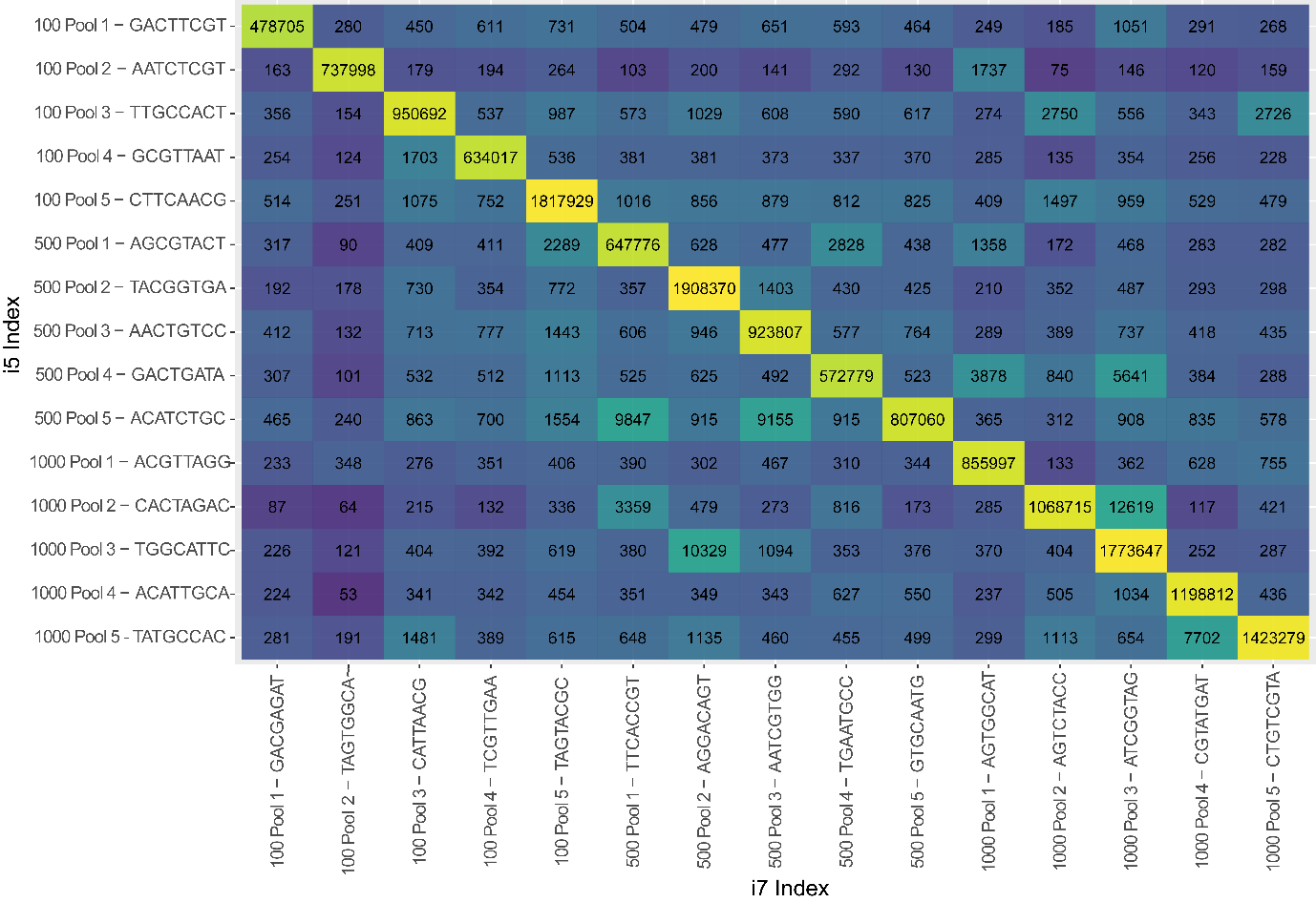 Figure S2: Heatmaps displaying the edit distance (including substitutions, insertions and deletions) between combinations for A i5 and B i7 indices applied in 100, 500, and 1000 pools MiSeq run. Relationship between number of reads assigned to an invalid index combination and the edit distance from the closest index for C i5 and D i7 indices.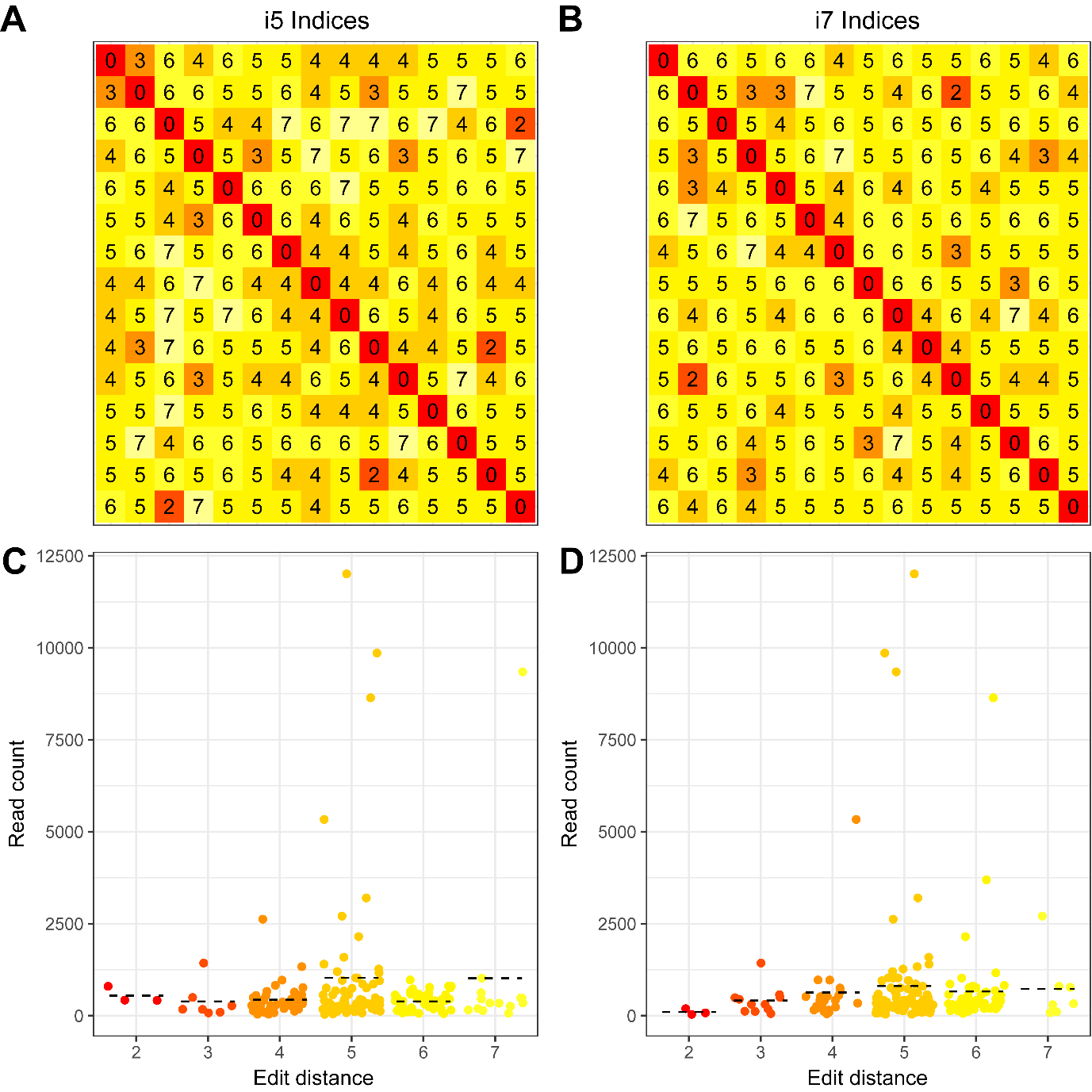 Figure S3: A neighbour-joining tree showing the 100% match between COI barcode sequences produced by metabarcoding of Trap 10 and confirmatory barcoding of an aphid abdomen specimen from Trap 10 (highlighted in bold) to an Aphis varians COI barcode. Other closely related Aphis species are also included, along with their geographical origin and associated BOLD accession numbers. The tree is based on p-distances calculated from a 233 bp alignment. Bootstrap values (%) based on 1,000 replicates are shown next to the branches. 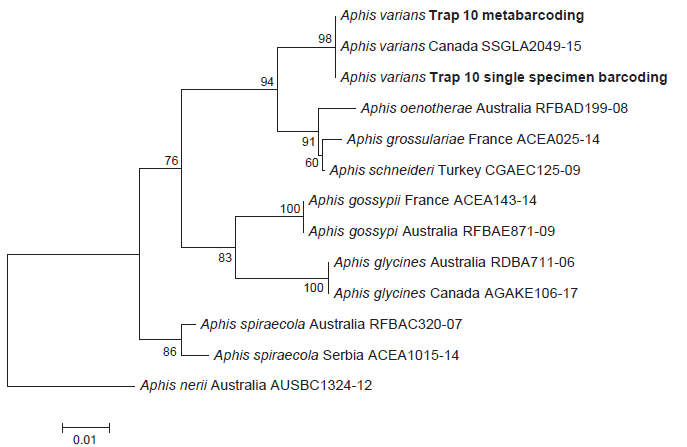 Figure S4: Gel images of multiplex PCR for all mock community samples, labelled with the pool sizes and 3 loci. A) The 100, 500, and 1000 pool samples. B) The separately run 250 pool samples (duplicated to investigate combinatorial and unique dual indexing) with poor 18S amplification.A) 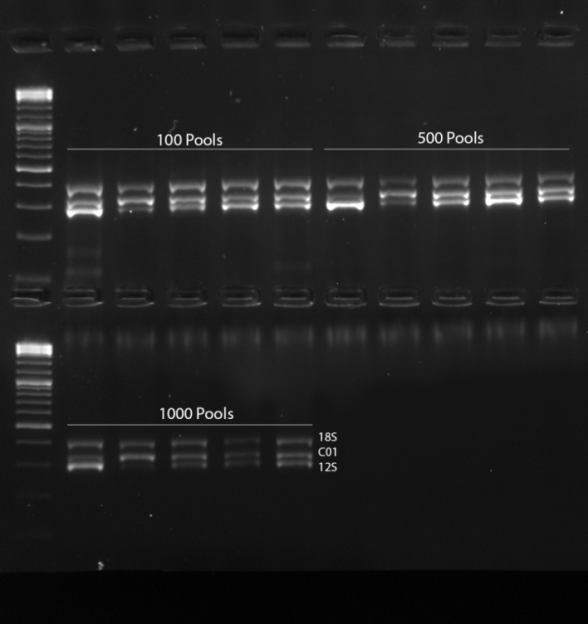 B)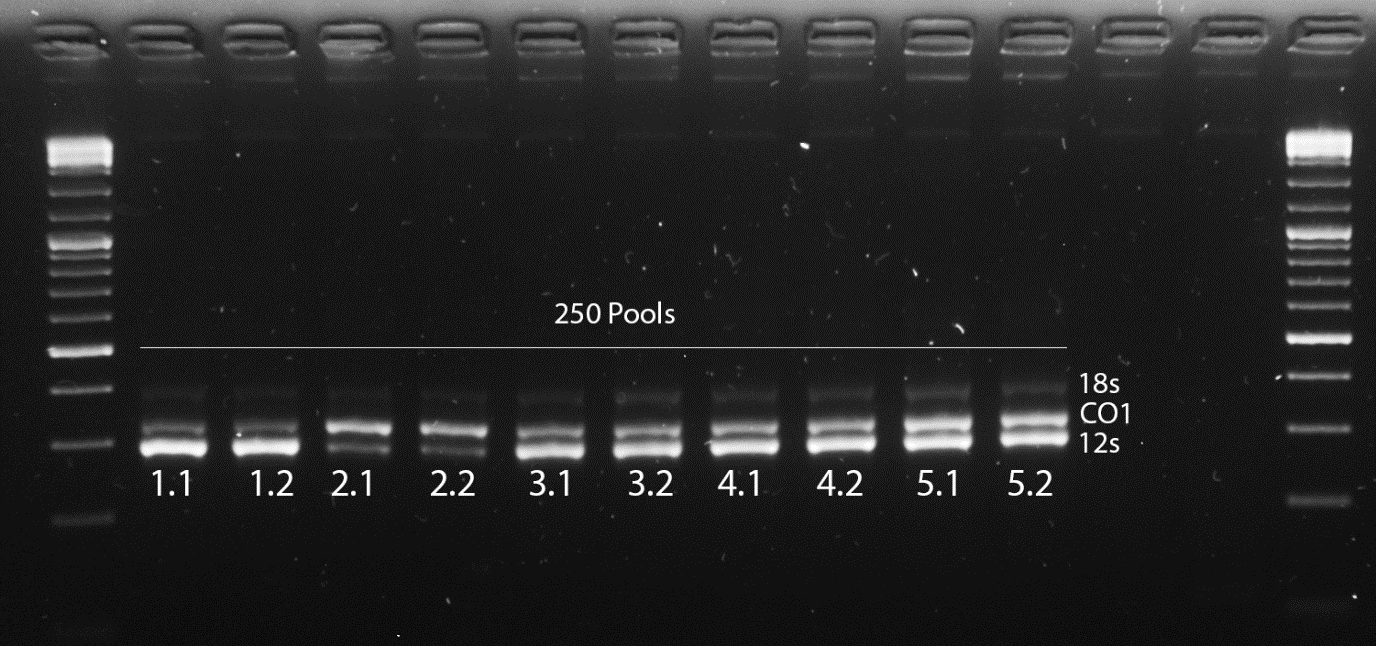 Appendix S1List of filter terms indicating insufficient identifications or common contaminants used to create curated training dataset of reference barcode sequences: “sp.”, “aff”, "nr.", “cf.”, “nom.”, “nud.”, “environment”, “undescribed”, “unverified”, “uncultured”, “unidentif”, “Bacterium”, “Wolbachia”, “symbiont”, “NA”, “error”.100 Pools100 Pools100 Pools100 Pools100 Pools250 Pools250 Pools250 Pools250 Pools250 Pools500 Pools500 Pools500 Pools500 Pools500 Pools1000 Pools1000 Pools1000 Pools1000 Pools1000 Pools12345123451234512345Acizziaalternata94.00.015.034.025.094.00.016.034.424.894.80.015.835.825.094.90.015.935.925.0Acizziasolanicola5.00.030.015.025.05.60.031.615.625.25.00.031.415.825.05.00.031.715.925.0Bactericera cockerelli1.00.05.01.00.00.40.02.00.40.00.20.01.00.20.00.10.00.50.10.0Diuraphisnoxia0.01.01.05.00.00.00.40.42.00.00.00.20.21.00.00.00.10.10.50.0Metopolophium dirhodum0.05.015.030.025.00.05.615.631.625.20.05.015.831.425.00.05.015.931.725.0Rhopalosiphum padi0.094.034.015.025.00.094.034.416.024.80.094.835.815.825.00.094.935.915.925.0Primer namesLocusPrimer sequences (5’ – 3’) ReferenceTaxaSize (bp)GenBank accessionsLCO1490HCO2198COIGGTCAACAAATCATAAAGATATTGGTAAACTTCAGGGTGACCAAAAAATCAFolmer et al. 1994Aphids709############ - ############PsyllidCOI-F *HCO2198COIACAATTGTTACWGCWCAYGCTAAACTTCAGGGTGACCAAAAAATCAThis studyFolmer et al. 1994Psyllids **566############ - ############Sternorrhyncha12S-FSternorrhyncha12S-R12SYTTTAGGYAAGARTGACGGGCCWATTWTGTGCCAGCMGTTGCThis studyAphids / psyllids551############ - ############18S-F18S-Rmod18SCTGGTTGATCCTGCCAGAGTACCAGACTTGCCCTCCAATOuvrard et al. 2000Martoni, 2017Aphids / psyllids614############ - ############Primer namePrimer sequence (5' - 3')Amplicon size (bp)Locus size (bp)SternoCOI_FACACTCTTTCCCTACACGACGCTCTTCCGATCTATTGGWGGWTTYGGAAAYTG337232SternoCOI_RGACTGGAGTTCAGACGTGTGCTCTTCCGATCTATRAARTTRATWGCTCCTA337232Sterno12S_FACACTCTTTCCCTACACGACGCTCTTCCGATCTCAYCTTGACYTAACAT354250Sterno12S_RGACTGGAGTTCAGACGTGTGCTCTTCCGATCTAAAYYAGGATTAGATACCC354250Sterno18S_FACACTCTTTCCCTACACGACGCTCTTCCGATCTATGCATGTCTCAGTGCAAG398294Sterno18S_RGACTGGAGTTCAGACGTGTGCTCTTCCGATCTCGACAGTTGATAAGGCAGAC398294Acizzia alternata/
solanicolaBactericera cockerelliDiuraphis noxiaMetopolophium dirhodumRhopalosiphum padi100 Pool 199.62%0.37%NANANA100 Pool 2NANA0.43%3.63%94.97%100 Pool 334.89%16.39%0.55%6.03%41.26%100 Pool 472.10%0.35%2.01%10.69%13.20%100 Pool 563.69%NANA21.46%11.68%250 Pool 199.86%0.13%NANANA250 Pool 2NANA0.19%3.93%95.45%250 Pool 377.75%8.98%0.69%2.52%9.40%250 Pool 480.49%NA0.59%10.97%6.57%250 Pool 559.15%NANA28.58%10.43%500 Pool 199.77%0.22%NANANA500 Pool 2NANA0.17%2.64%97.01%500 Pool 347.47%0.55%NA6.88%44.61%500 Pool 480.57%0.04%0.26%8.86%9.24%500 Pool 551.00%NANA15.80%32.04%1000 Pool 199.86%NA0.13%NANA1000 Pool 2NANA0.04%1.39%98.54%1000 Pool 364%1.01%NA6.87%27.41%1000 Pool 467.03%0.50%0.12%16.98%14.02%1000 Pool 573.97%NANA9.61%15.50%COI18S12SProportion psyllids / aphids100 Pool 123.87%45.21%30.88%Psyllids only100 Pool 262.65%31.26%6.06%Aphids only100 Pool 329.46%53.43%17.09%Half psyllids / aphids100 Pool 419.95%46.72%33.31%Half psyllids / aphids100 Pool 525.82%50.41%23.69%Half psyllids / aphids250 Pool 111.39%1.19%87.39%Psyllids only250 Pool 287.07%2.59%10.31%Aphids only250 Pool 325.06%3.31%71.59%Half psyllids / aphids250 Pool 424.47%2.26%73.26%Half psyllids / aphids250 Pool 538.49%2.37%59.10%Half psyllids / aphids500 Pool 18.07%27.96%63.95%Psyllids only500 Pool 268.13%27.79%4.04%Aphids only500 Pool 341.38%30.79%27.79%Half psyllids / aphids500 Pool 426.53%32.07%41.39%Half psyllids / aphids500 Pool 541.71%25.66%32.60%Half psyllids / aphids1000 Pool 17.96%35.62%56.38%Psyllids only1000 Pool 258.63%37.29%4.06%Aphids only1000 Pool 328.28%39.61%32.06%Half psyllids / aphids1000 Pool 425.91%30.02%43.99%Half psyllids / aphids1000 Pool 524.79%34.12%41.07%Half psyllids / aphids